Memorial ServiceforMark NeysmithWesthill High SchoolSaturday, February 9, 201911 am  -  1:30 pm.Repast  Following 2pm – 7 pm.Holy Name Athletic Club804 Atlantic Street, Stamford, CTIf you would like to make a donation pleaseContact Alvin Frager at 203-977-4758 or Liz Dukes WHS 203-977-5531by Tuesday, February 5, 2019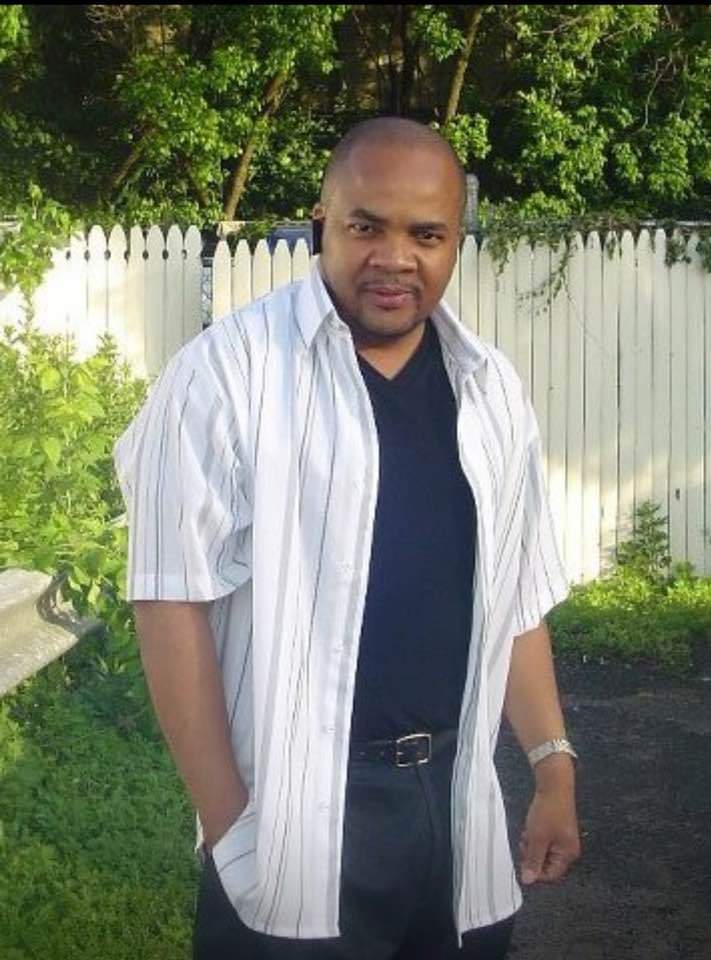 